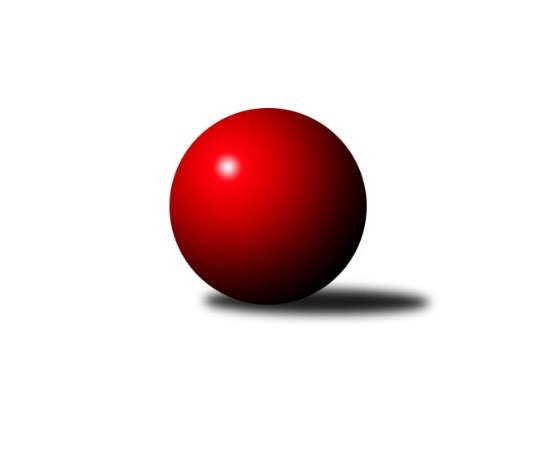 Č.16Ročník 2023/2024	16.2.2024Nejlepšího výkonu v tomto kole: 2778 dosáhlo družstvo: V. Mýto AVýchodočeská divize 2023/2024Výsledky 16. kolaSouhrnný přehled výsledků:V. Mýto A	- Náchod B	14:2	2778:2518		16.2.D. Králové A	- Svitavy A	12:4	2677:2637		16.2.Nová Paka A	- Smiřice A	12:4	2587:2468		16.2.Dobruška A	- Rokytnice A	4:12	2717:2728		16.2.Milovice A	- Č. Kostelec B	5:11	2615:2693		16.2.Vrchlabí A	- Hylváty A	14:2	2755:2644		16.2.Tabulka družstev:	1.	Náchod B	16	11	1	4	147 : 109 	 2635	23	2.	Č. Kostelec B	16	9	2	5	139 : 117 	 2647	20	3.	Vrchlabí A	16	9	2	5	136 : 120 	 2628	20	4.	Rokytnice A	16	9	0	7	151 : 105 	 2670	18	5.	Svitavy A	16	9	0	7	144 : 112 	 2689	18	6.	Hylváty A	15	8	1	6	133 : 107 	 2664	17	7.	V. Mýto A	16	8	1	7	129 : 127 	 2606	17	8.	Nová Paka A	16	7	1	8	128 : 128 	 2661	15	9.	Smiřice A	16	5	2	9	111 : 145 	 2593	12	10.	D. Králové A	15	6	0	9	97 : 143 	 2617	12	11.	Dobruška A	16	5	1	10	112 : 144 	 2665	11	12.	Milovice A	16	3	1	12	93 : 163 	 2570	7Podrobné výsledky kola:	 V. Mýto A	2778	14:2	2518	Náchod B	Martin Prošvic	 	 258 	 232 		490 	 2:0 	 398 	 	192 	 206		Daniel Majer	Václav Kašpar	 	 258 	 221 		479 	 2:0 	 457 	 	228 	 229		Aleš Tichý	Milan Dastych	 	 213 	 233 		446 	 2:0 	 381 	 	197 	 184		Tomáš Doucha	Tomáš Kyndl	 	 227 	 238 		465 	 2:0 	 421 	 	200 	 221		Jiří Doucha ml.	Jaroslav Stráník	 	 212 	 196 		408 	 0:2 	 417 	 	198 	 219		Mikuláš Martinec	Petr Bartoš	 	 239 	 251 		490 	 2:0 	 444 	 	230 	 214		Jaroslav Špicnerrozhodčí: Václav KašparNejlepšího výkonu v tomto utkání: 490 kuželek dosáhli: Martin Prošvic, Petr Bartoš	 D. Králové A	2677	12:4	2637	Svitavy A	Ladislav Zívr	 	 218 	 244 		462 	 0:2 	 480 	 	243 	 237		Milan Novák	Jan Janeček	 	 226 	 195 		421 	 2:0 	 397 	 	214 	 183		Jakub Zelinka	Michal Sirový	 	 223 	 213 		436 	 0:2 	 466 	 	234 	 232		Michal Dvořáček	Jiří Rejl *1	 	 204 	 231 		435 	 2:0 	 418 	 	219 	 199		Martin Kučera	Petr Janeček	 	 226 	 220 		446 	 2:0 	 428 	 	213 	 215		Vlastimil Krátký	Lukáš Blažej	 	 236 	 241 		477 	 2:0 	 448 	 	237 	 211		Zdeněk Dokoupilrozhodčí: Lukáš Blažejstřídání: *1 od 51. hodu Martin ŠnytrNejlepší výkon utkání: 480 - Milan Novák	 Nová Paka A	2587	12:4	2468	Smiřice A	Jan Ringel	 	 215 	 224 		439 	 2:0 	 355 	 	160 	 195		Vít Paliarik	Vojtěch Kazda *1	 	 189 	 226 		415 	 2:0 	 404 	 	216 	 188		Michal Janeček	Erik Folta	 	 236 	 198 		434 	 2:0 	 410 	 	211 	 199		Luděk Sukup	Jan Bajer	 	 209 	 230 		439 	 2:0 	 395 	 	194 	 201		Martin Ivan	Jan Šmidrkal *2	 	 206 	 202 		408 	 0:2 	 435 	 	211 	 224		Radek Urgela	Jiří Bajer	 	 220 	 232 		452 	 0:2 	 469 	 	238 	 231		Martin Kamenickýrozhodčí: Jiří Bajerstřídání: *1 od 51. hodu Milan Ringel, *2 od 51. hodu Petr LukešNejlepší výkon utkání: 469 - Martin Kamenický	 Dobruška A	2717	4:12	2728	Rokytnice A	Lukáš Fanc	 	 209 	 213 		422 	 0:2 	 427 	 	206 	 221		Slavomír Trepera	Michal Balcar	 	 216 	 213 		429 	 2:0 	 428 	 	209 	 219		Pavel Hanout	Martin Děkan	 	 221 	 236 		457 	 0:2 	 470 	 	235 	 235		Jan Mařas	Roman Václavek	 	 232 	 231 		463 	 0:2 	 472 	 	224 	 248		Petr Mařas	Josef Kupka	 	 249 	 236 		485 	 2:0 	 449 	 	231 	 218		Milan Valášek	Jan Králíček	 	 215 	 246 		461 	 0:2 	 482 	 	272 	 210		Jan Volfrozhodčí: Michal BalcarNejlepší výkon utkání: 485 - Josef Kupka	 Milovice A	2615	5:11	2693	Č. Kostelec B	Radoslav Dušek	 	 199 	 221 		420 	 0:2 	 475 	 	249 	 226		Dalibor Chráska	Jan Masopust	 	 222 	 227 		449 	 0:2 	 476 	 	242 	 234		Daniel Bouda	Dana Viková	 	 222 	 208 		430 	 0:2 	 438 	 	223 	 215		Tomáš Kincl	Miroslav Včeliš	 	 204 	 216 		420 	 2:0 	 409 	 	194 	 215		Michal Vlček *1	Vlastimil Hruška	 	 237 	 232 		469 	 2:0 	 468 	 	231 	 237		Tomáš Adamů	Miloslav Vik	 	 220 	 207 		427 	 1:1 	 427 	 	240 	 187		Petr Linhartrozhodčí: Václav Součekstřídání: *1 od 51. hodu Kamil MýlNejlepší výkon utkání: 476 - Daniel Bouda	 Vrchlabí A	2755	14:2	2644	Hylváty A	Lukáš Trýzna	 	 248 	 206 		454 	 2:0 	 412 	 	213 	 199		Lucie Zelinková	Martin Maršík	 	 212 	 223 		435 	 2:0 	 429 	 	207 	 222		Anthony Šípek	Andrea Sochorová	 	 239 	 258 		497 	 2:0 	 449 	 	238 	 211		Libor Čaban	Filip Matouš	 	 221 	 238 		459 	 2:0 	 446 	 	229 	 217		Milan Januška	Roman Pek	 	 221 	 204 		425 	 0:2 	 465 	 	237 	 228		Zdeněk Kaplan	Michal Rolf	 	 263 	 222 		485 	 2:0 	 443 	 	234 	 209		Vojtěch Morávekrozhodčí: Pavel GraciasNejlepší výkon utkání: 497 - Andrea SochorováPořadí jednotlivců:	jméno hráče	družstvo	celkem	plné	dorážka	chyby	poměr kuž.	Maximum	1.	Petr Mařas 	Rokytnice A	466.16	311.2	155.0	2.1	9/9	(493)	2.	Dalibor Chráska 	Č. Kostelec B	456.94	306.1	150.8	6.5	7/9	(494)	3.	Martin Kamenický 	Smiřice A	456.89	306.8	150.1	4.1	9/9	(524)	4.	Jan Ringel 	Nová Paka A	456.41	306.7	149.7	2.5	7/9	(474)	5.	Martin Děkan 	Dobruška A	455.48	306.1	149.4	4.2	8/9	(528)	6.	Ladislav Zívr 	D. Králové A	454.61	306.9	147.8	4.6	8/9	(512)	7.	Zdeněk Dokoupil 	Svitavy A	454.38	301.5	152.8	2.9	9/9	(507)	8.	Milan Novák 	Svitavy A	454.31	312.0	142.3	4.9	9/9	(483)	9.	Daniel Bouda 	Č. Kostelec B	454.22	306.5	147.7	5.5	8/9	(493)	10.	Miroslav Cupal 	Smiřice A	453.67	305.6	148.1	4.7	6/9	(495)	11.	Jiří Bajer 	Nová Paka A	453.51	306.7	146.8	2.4	9/9	(480)	12.	Roman Václavek 	Dobruška A	453.45	303.8	149.6	4.4	8/9	(529)	13.	Tomáš Adamů 	Č. Kostelec B	452.45	306.2	146.2	3.5	8/9	(493)	14.	Milan Januška 	Hylváty A	452.26	309.0	143.2	4.5	7/8	(496)	15.	Milan Valášek 	Rokytnice A	452.09	302.6	149.5	3.8	8/9	(510)	16.	Vojtěch Morávek 	Hylváty A	451.47	306.7	144.8	5.0	8/8	(470)	17.	Jan Mařas 	Rokytnice A	451.44	307.8	143.7	5.4	9/9	(475)	18.	Libor Čaban 	Hylváty A	451.25	305.3	146.0	4.0	8/8	(480)	19.	Michal Dvořáček 	Svitavy A	451.21	308.7	142.5	7.6	6/9	(492)	20.	Jan Volf 	Rokytnice A	450.74	305.3	145.5	5.2	7/9	(485)	21.	Aleš Tichý 	Náchod B	450.38	302.0	148.4	3.7	9/9	(521)	22.	Martin Prošvic 	V. Mýto A	450.19	304.4	145.8	3.9	9/9	(506)	23.	Jaroslav Špicner 	Náchod B	450.13	305.2	144.9	4.6	9/9	(509)	24.	Jan Šmidrkal 	Nová Paka A	450.12	313.3	136.8	6.6	7/9	(487)	25.	Lukáš Fanc 	Dobruška A	448.92	308.2	140.7	7.0	9/9	(477)	26.	Zdeněk Kaplan 	Hylváty A	448.70	302.8	146.0	3.4	8/8	(488)	27.	Michal Balcar 	Dobruška A	448.64	309.0	139.6	7.0	9/9	(496)	28.	Mikuláš Martinec 	Náchod B	447.59	302.7	144.9	5.4	8/9	(519)	29.	Petr Linhart 	Č. Kostelec B	446.32	299.4	146.9	4.3	9/9	(498)	30.	Michal Vlček 	Č. Kostelec B	446.12	307.5	138.6	7.7	7/9	(484)	31.	Vlastimil Hruška 	Milovice A	445.58	305.1	140.4	4.9	9/9	(471)	32.	Jakub Zelinka 	Svitavy A	445.53	302.4	143.1	5.4	7/9	(500)	33.	Lukáš Blažej 	D. Králové A	444.81	301.6	143.3	3.4	6/9	(477)	34.	Martin Kučera 	Svitavy A	443.96	306.7	137.3	6.8	8/9	(498)	35.	Vlastimil Krátký 	Svitavy A	443.88	299.6	144.2	4.4	8/9	(494)	36.	Slavomír Trepera 	Rokytnice A	443.79	305.3	138.5	5.0	8/9	(482)	37.	Michal Janeček 	Smiřice A	443.57	304.8	138.8	5.3	7/9	(488)	38.	Jan Bajer 	Nová Paka A	443.06	298.1	144.9	4.4	6/9	(484)	39.	Andrea Sochorová 	Vrchlabí A	441.76	296.0	145.8	3.8	9/9	(497)	40.	Josef Kupka 	Dobruška A	441.13	303.8	137.4	5.3	9/9	(485)	41.	Michal Sirový 	D. Králové A	440.02	304.4	135.6	7.2	9/9	(461)	42.	Jaroslav Stráník 	V. Mýto A	439.25	295.1	144.2	5.5	9/9	(483)	43.	Jan Chleboun 	V. Mýto A	439.09	295.6	143.5	5.9	9/9	(479)	44.	Tereza Venclová 	Vrchlabí A	438.79	299.5	139.3	5.6	6/9	(486)	45.	Vojtěch Kazda 	Nová Paka A	438.13	305.2	132.9	7.7	9/9	(459)	46.	Jiří Doucha  ml.	Náchod B	438.08	302.7	135.4	5.4	8/9	(509)	47.	Miloslav Vik 	Milovice A	437.31	304.6	132.7	6.8	9/9	(499)	48.	Tomáš Kyndl 	V. Mýto A	436.90	299.4	137.5	5.8	9/9	(501)	49.	Martin Maršík 	Vrchlabí A	436.69	303.1	133.6	9.6	8/9	(472)	50.	Petr Janeček 	D. Králové A	435.20	298.0	137.2	5.4	9/9	(466)	51.	Pavel Hanout 	Rokytnice A	434.86	294.3	140.5	6.8	9/9	(489)	52.	Martin Šnytr 	D. Králové A	434.85	297.3	137.6	4.6	8/9	(489)	53.	Jan Králíček 	Dobruška A	434.83	306.8	128.1	8.0	6/9	(479)	54.	Milan Vencl 	Hylváty A	433.50	300.0	133.5	7.0	7/8	(469)	55.	Tomáš Doucha 	Náchod B	432.38	295.9	136.5	7.2	9/9	(490)	56.	Tomáš Kincl 	Č. Kostelec B	430.77	292.1	138.7	6.4	7/9	(481)	57.	Erik Folta 	Nová Paka A	430.46	303.3	127.2	7.3	7/9	(465)	58.	Filip Matouš 	Vrchlabí A	427.20	292.9	134.3	7.9	8/9	(459)	59.	Daniel Majer 	Náchod B	426.59	294.8	131.8	6.1	7/9	(500)	60.	Jan Janeček 	D. Králové A	426.19	295.2	131.0	8.9	8/9	(455)	61.	Jiří Hroneš 	Smiřice A	426.10	293.7	132.4	6.2	6/9	(471)	62.	Petr Bartoš 	V. Mýto A	423.43	291.1	132.3	8.1	6/9	(490)	63.	Radek Urgela 	Smiřice A	422.29	292.5	129.8	7.3	8/9	(459)	64.	Jiří Rejl 	D. Králové A	417.23	298.1	119.1	9.9	6/9	(452)	65.	Pavel Gracias 	Vrchlabí A	417.21	296.5	120.7	10.1	7/9	(454)	66.	Martin Ivan 	Smiřice A	416.52	295.1	121.5	9.5	9/9	(454)	67.	Milan Dastych 	V. Mýto A	416.24	285.9	130.4	8.5	9/9	(469)	68.	Dana Viková 	Milovice A	416.22	295.6	120.6	7.6	9/9	(464)	69.	Kamil Mýl 	Č. Kostelec B	410.50	290.7	119.8	12.0	6/9	(501)	70.	Miroslav Včeliš 	Milovice A	404.81	290.0	114.8	11.6	8/9	(479)		Vladimír Žiško 	Vrchlabí A	498.00	314.0	184.0	2.0	1/9	(498)		Václav Kašpar 	V. Mýto A	479.00	321.0	158.0	4.0	1/9	(479)		Michal Rolf 	Vrchlabí A	476.60	314.9	161.7	2.7	4/9	(509)		Roman Pek 	Vrchlabí A	468.33	306.7	161.7	2.0	1/9	(493)		Miroslav Zeman 	Svitavy A	463.00	322.0	141.0	4.0	1/9	(463)		Václav Šmída 	Smiřice A	457.00	314.5	142.5	5.5	2/9	(473)		Jiří Slavík 	Dobruška A	454.00	312.0	142.0	2.0	1/9	(454)		Radek Novák 	Rokytnice A	450.00	296.5	153.5	5.0	1/9	(459)		Josef Ledajaks 	V. Mýto A	449.00	294.5	154.5	2.0	1/9	(460)		Klára Kovářová 	Svitavy A	448.82	306.0	142.8	3.5	4/9	(468)		Pavel Maršík 	Vrchlabí A	447.89	302.9	145.0	3.9	3/9	(473)		Roman Sýs 	Vrchlabí A	446.00	291.5	154.5	2.5	1/9	(464)		Tomáš Pražák 	Hylváty A	445.40	307.3	138.2	6.9	4/8	(466)		Monika Venclová 	Hylváty A	445.00	301.0	144.0	4.0	1/8	(445)		David Hanzlíček 	Smiřice A	444.00	294.0	150.0	8.0	1/9	(444)		Václav Souček 	Milovice A	440.76	297.9	142.9	5.2	5/9	(453)		Vladimír Cerman 	Vrchlabí A	440.00	294.0	146.0	5.0	1/9	(461)		Milan Ringel 	Nová Paka A	438.05	311.6	126.5	6.0	5/9	(466)		Jan Masopust 	Milovice A	436.56	301.1	135.4	6.3	4/9	(472)		Jana Votočková 	Vrchlabí A	436.00	306.0	130.0	5.0	1/9	(436)		David Jaroš 	Milovice A	435.96	290.9	145.0	7.0	4/9	(455)		Lukáš Trýzna 	Vrchlabí A	435.53	302.9	132.7	7.8	5/9	(465)		Lucie Zelinková 	Svitavy A	435.00	308.0	127.0	4.3	3/9	(456)		Tomáš Fuchs 	Milovice A	432.67	306.0	126.7	6.3	3/9	(462)		Jaromír Erlebach 	Nová Paka A	431.67	301.3	130.3	8.7	3/9	(464)		Danny Tuček 	Náchod B	431.00	304.2	126.8	9.8	3/9	(534)		Martina Fejfarová 	Vrchlabí A	429.00	282.5	146.5	3.5	2/9	(440)		Štěpán Stránský 	Vrchlabí A	427.00	295.5	131.5	9.0	2/9	(454)		Václav Perchlík  st.	V. Mýto A	425.75	297.7	128.1	5.7	4/9	(436)		Anthony Šípek 	Hylváty A	424.37	293.8	130.5	9.0	5/8	(458)		Anna Šmídová 	Smiřice A	422.00	282.0	140.0	8.0	2/9	(429)		Martin Matějček 	Smiřice A	421.00	293.6	127.4	8.9	3/9	(474)		Radoslav Dušek 	Milovice A	420.20	298.8	121.4	10.8	5/9	(457)		Dobroslav Lánský 	Nová Paka A	418.78	289.2	129.6	5.4	3/9	(434)		Josef Lejp 	Dobruška A	418.00	292.0	126.0	8.3	4/9	(452)		Luděk Sukup 	Smiřice A	410.00	296.0	114.0	9.0	1/9	(410)		Karel Josef 	Smiřice A	408.50	290.5	118.0	10.0	2/9	(411)		Zdeněk Novotný  st.	Rokytnice A	406.83	288.2	118.7	7.7	3/9	(426)		Zuzana Tulková 	Rokytnice A	392.00	287.0	105.0	7.0	1/9	(392)		Tomáš Nosek 	Milovice A	386.00	271.0	115.0	8.0	1/9	(386)		Milan Hašek 	Dobruška A	367.00	270.0	97.0	12.0	1/9	(367)		Tomáš Jeníček 	Dobruška A	367.00	272.0	95.0	13.0	1/9	(367)		Miloš Janoušek 	Rokytnice A	361.00	266.0	95.0	13.0	1/9	(361)		Vít Paliarik 	Smiřice A	355.00	253.0	102.0	11.0	1/9	(355)		Petr Havlík 	Dobruška A	331.00	253.0	78.0	17.0	1/9	(331)Sportovně technické informace:Starty náhradníků:registrační číslo	jméno a příjmení 	datum startu 	družstvo	číslo startu24724	Vít Paliarik	16.02.2024	Smiřice A	1x45	Luděk Sukup	16.02.2024	Smiřice A	1x714	Václav Kašpar	16.02.2024	V. Mýto A	1x26952	Petr Lukeš	16.02.2024	Nová Paka A	1x25352	Lucie Zelinková	16.02.2024	Hylváty A	2x5294	Radoslav Dušek	16.02.2024	Milovice A	1x
Hráči dopsaní na soupisku:registrační číslo	jméno a příjmení 	datum startu 	družstvo	Program dalšího kola:17. kolo20.2.2024	út	17:00	D. Králové A - Hylváty A (dohrávka z 14. kola)	22.2.2024	čt	16:30	Č. Kostelec B - Náchod B	23.2.2024	pá	17:00	Svitavy A - Dobruška A	23.2.2024	pá	17:00	Rokytnice A - Vrchlabí A	23.2.2024	pá	17:00	Hylváty A - Nová Paka A	23.2.2024	pá	17:00	Smiřice A - Milovice A	23.2.2024	pá	17:00	D. Králové A - V. Mýto A	Nejlepší šestka kola - absolutněNejlepší šestka kola - absolutněNejlepší šestka kola - absolutněNejlepší šestka kola - absolutněNejlepší šestka kola - dle průměru kuželenNejlepší šestka kola - dle průměru kuželenNejlepší šestka kola - dle průměru kuželenNejlepší šestka kola - dle průměru kuželenNejlepší šestka kola - dle průměru kuželenPočetJménoNázev týmuVýkonPočetJménoNázev týmuPrůměr (%)Výkon1xAndrea SochorováVrchlabí4971xAndrea SochorováVrchlabí113.964971xPetr BartošV. Mýto4901xPetr BartošV. Mýto111.984908xMartin ProšvicV. Mýto4908xMartin ProšvicV. Mýto111.984902xMichal RolfVrchlabí4852xMichal RolfVrchlabí111.214851xJosef KupkaDobruška4853xMilan NovákSvitavy A110.384802xJan VolfRokytnice4824xMartin KamenickýSmiřice109.8469